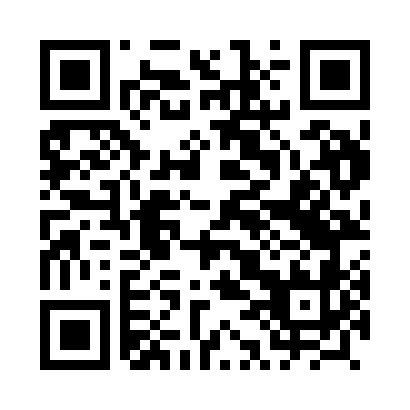 Prayer times for Mszadla Nowa, PolandWed 1 May 2024 - Fri 31 May 2024High Latitude Method: Angle Based RulePrayer Calculation Method: Muslim World LeagueAsar Calculation Method: HanafiPrayer times provided by https://www.salahtimes.comDateDayFajrSunriseDhuhrAsrMaghribIsha1Wed2:365:0512:305:377:5610:142Thu2:335:0312:305:387:5810:173Fri2:295:0112:305:397:5910:204Sat2:254:5912:305:408:0110:235Sun2:224:5712:305:418:0310:266Mon2:184:5612:305:428:0410:307Tue2:154:5412:295:438:0610:338Wed2:154:5212:295:448:0710:369Thu2:144:5112:295:458:0910:3710Fri2:134:4912:295:468:1110:3711Sat2:134:4712:295:478:1210:3812Sun2:124:4612:295:478:1410:3913Mon2:114:4412:295:488:1510:3914Tue2:114:4312:295:498:1710:4015Wed2:104:4112:295:508:1810:4116Thu2:104:4012:295:518:2010:4117Fri2:094:3812:295:528:2110:4218Sat2:094:3712:295:538:2210:4319Sun2:084:3612:295:548:2410:4320Mon2:084:3412:295:548:2510:4421Tue2:074:3312:305:558:2710:4422Wed2:074:3212:305:568:2810:4523Thu2:064:3112:305:578:2910:4624Fri2:064:3012:305:588:3110:4625Sat2:064:2812:305:588:3210:4726Sun2:054:2712:305:598:3310:4827Mon2:054:2612:306:008:3410:4828Tue2:044:2512:306:008:3610:4929Wed2:044:2512:306:018:3710:4930Thu2:044:2412:316:028:3810:5031Fri2:044:2312:316:038:3910:50